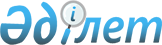 Қазақстан Республикасы Үкіметінің резервінен қаражат бөлу туралыҚазақстан Республикасы Үкіметінің 2006 жылғы 21 шілдедегі N 699 Қаулысы



      Қазақстан Республикасы Үкіметінің 2004 жылғы 27 желтоқсандағы N 1405 
 қаулысымен 
 бекітілген Қазақстан Республикасы Үкіметінің және жергілікті атқарушы органдардың резервтерін пайдалану ережесіне сәйкес Қазақстан Республикасының Үкіметі 

ҚАУЛЫ ЕТЕДІ:





 

      

1. Қазақстан Республикасы Білім және ғылым министрлігіне Қазақстан Республикасы Білім және ғылым министрлігінің Ғылым комитетін құруға 2006 жылға арналған республикалық бюджетте шұғыл шығындарға көзделген Қазақстан Республикасы Үкіметінің резервінен 8236000 (сегіз миллион екі жүз отыз алты мың) теңге бөлінсін.



      


Ескерту. 1-тармаққа өзгерту енгізілді - ҚР Үкіметінің 2006.12.22. N 


 1241 


 қаулысымен.






      2. Қазақстан Республикасы Қаржы министрлігі бөлінген қаражаттың мақсатты пайдалануын бақылауды жүзеге асырсын.




      3. Осы қаулы қол қойылған күнінен бастап қолданысқа енгізіледі.

      

Қазақстан Республикасының 




      Премьер-Министрі


					© 2012. Қазақстан Республикасы Әділет министрлігінің «Қазақстан Республикасының Заңнама және құқықтық ақпарат институты» ШЖҚ РМК
				